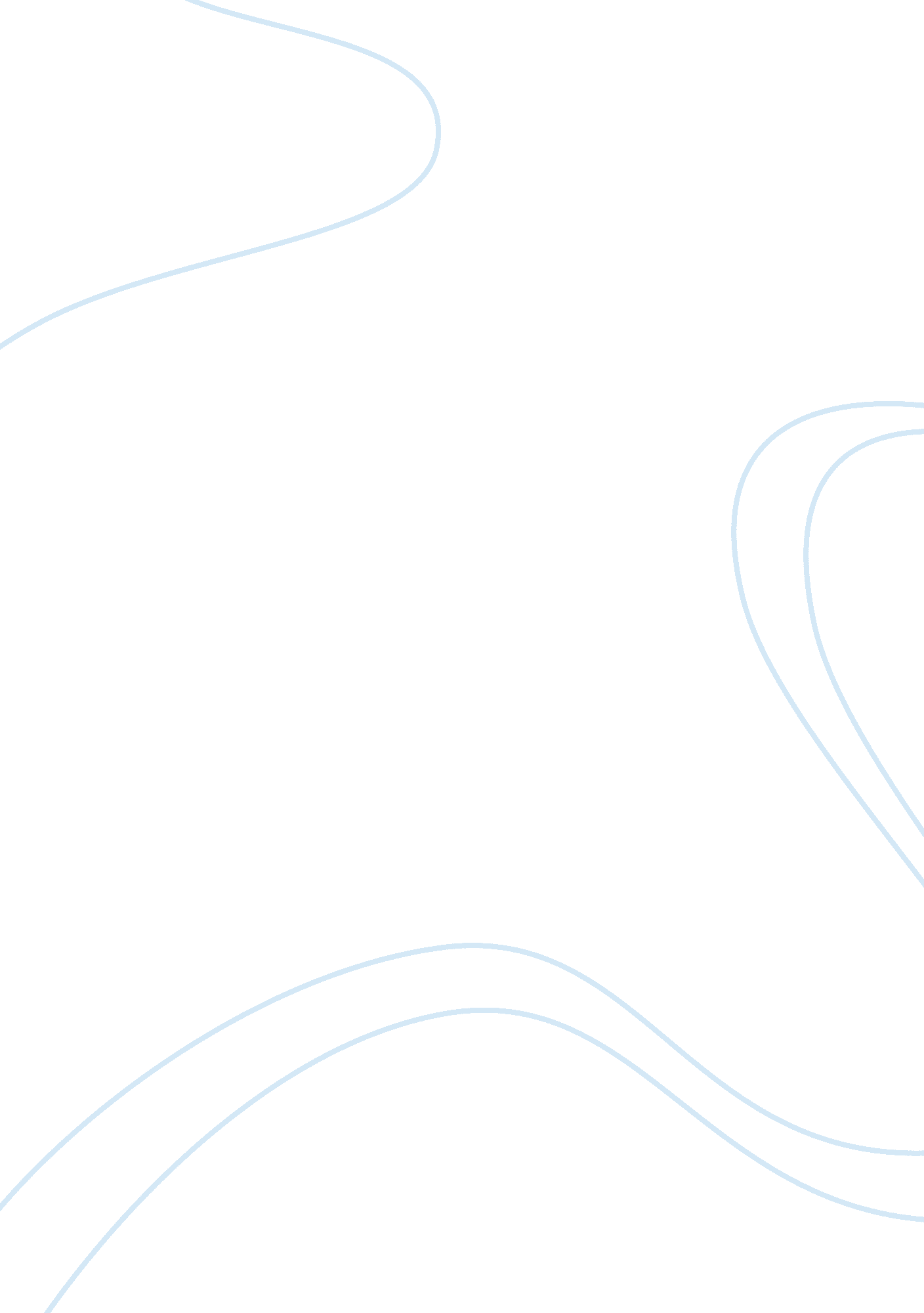 Important factors for antimicrobial activity biology essayDesign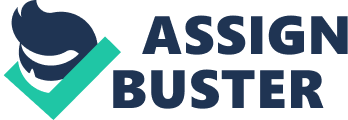 An antibiotic is a chemical compound that in high dilution hinders the growing and the endurance of one or more species of microorganism. A drug is considered to hold bacteriostatic or fungistatic activity when it inhibits the growing of bacteriums or fungi severally and bactericidal or fungicidal activity when it kills the bacterium or Fungi. In vitro trials are used as screening process for new agents and for proving the susceptibleness of single isolates from infection to find which of the available drug might be utile therapeutically. Important factors for antimicrobic activity are size of the inoculants, metabolic province of micro-organism, pH, temperature, and continuance of interaction, concentration of the inhibitor and presence of interfering substance. Antibacterial activity surveies: Literature study reveals that the synthesis and rating of antibacterial activity of assorted 2-substituted benzimidazole derived functions. The development of resistant among assorted infective micro-organisms towards the antibiotics has increased the drift for look intoing new antimicrobic agent. When a compound are synthesized in the hope that one of them would be more effectual than the bing 1. The antimicrobic effectivity of a compound can be evaluated by consecutive dilution method and cup home base method. Dilution susceptibleness trials are used to find the Minimum Inhibitory Concentration ( MIC ) . MIC is the lowest concentration of a drug that inhibits the growing of a peculiar being under specific status. The sensitiveness of a compound against a peculiar being can be studied by cup home base method. Initially the zone of suppression method was carried out to measure the sensitiveness of the being were selected for finding of MIC. CUP PLATE METHOD: Cultivation of Microorganism for Antibacterial activity: The undermentioned micro-organisms were used to analyze the antibacterial activity. Bacillus subtilis – Gram positive bacteriumsStaphylococcus aureous – Gram positive bacteriumsEscherichia coli – Gram negative bacteriumsSalmonella typhi – Gram negative bacteriumsStandard: Streptomycin ( 1000Aµg )Solvent: DMFAll the trial compounds were tested at 250 Aµg, 500 Aµg, and 1000 Aµg. Preparation of the medium: Composition of alimentary agar mediumBeef extractaˆ¦aˆ¦aˆ¦.. 10gPeptoneaˆ¦aˆ¦aˆ¦aˆ¦aˆ¦.. 10gSodium chlorideaˆ¦aˆ¦.. 5gAgaraˆ¦aˆ¦aˆ¦aˆ¦aˆ¦aˆ¦aˆ¦. 20gPurified wateraˆ¦aˆ¦aˆ¦1000mlpH… … . .. … … . .. .. . … .. . … . 7. 2A± 0. 2The medium was prepared by fade outing the specified measure of the dehydrated medium in purified H2O by heating on a H2O bath and were dispensed in 100 milliliter volume conelike flasks. The conelike flasks were closed with cotton stoppers and were sterilized by autoclaving at 121A°C ( 15 lb psig ) for 15 proceedingss. The contents of the conelike flasks were poured aseptically into unfertile Petridishes are allowed to solidify. These sterilized Medias were used to subculture the bacterial civilization. Procedure: Each Petridish was filled to a deepness of 4-5 millimeter with a alimentary agar medium that was antecedently inoculated with suited inoculants of suited trial being, and so allowed to solidify. The petridish were specially selected with level underside and were placed on degree surface so as to guarantee that the bed of medium is in unvarying thickness. The petridishes were sterilized at 160-170A°C in hot air oven for 30 mins before usage. Small unfertile bore bit of unvarying size was placed about at 10 centimeter tallness, holding an internal diameter of about 6-8 millimeter and made of aluminum ( or ) chromium steel steel. Each home base was divided in to four equal parts along the diameter. To each part one cylindrical pit was made in medium with the aid of unfertile bore bit. Three pits for trial compounds and one pit for the criterion. The petridishes were incubated at 37A°C for 18 hours. Diameter of the zone of suppression was measured and the mean diameter for each sample was calculated. The diameter obtained by the trial sample was compared with that produced by standard Streptomycin. Antifungal Activity Studies: CUP PLATE METHOD: Cultivation of Microorganism for Antifungal activity: The undermentioned fungous strains were used to analyze the antibacterial activity. 1. C. raphigera2. A. polytrichaStandard: Ketocanazole ( 1000mcg )Solvent: DMFAll the trial compounds were tested at 250 Aµg, 500 Aµg, and 1000 Aµg. Preparation of the medium: Composition of alimentary agar mediumSabraoud Dextrose stock… … … .. 64gmDistilled H2O. .. . .. … . .. … … .. . … … . 1000mlpH… … … … .. . .. . .. . … … … … … … . .. .. . .. 7. 2A± 0. 2The medium was prepared by fade outing the specified measure of the dehydrated medium in purified H2O by heating on a H2O bath and were dispensed in 100 milliliter volume conelike flasks. The conelike flasks were closed with cotton stoppers and were sterilized by autoclaving at 121A°C ( 15 lb psig ) for 15 proceedingss. The contents of the conelike flasks were poured aseptically into unfertile Petri dishes are allowed to solidify. These sterilized medias were used to subculture the fungous civilization. ROCEDURE: Each Petridish was filled to a deepness of 4-5 millimeter with a alimentary agar medium that was antecedently inoculated with suited inoculants of suited trial being, and so allowed to solidify. The petridish were specially selected with level underside and were placed on degree surface so as to guarantee that the bed of medium is in unvarying thickness. The petridishes were sterilized at 160-170A°C in hot air oven for 30 mins before usage. Small unfertile bore bit of unvarying size was placed about at 10 centimeter tallness, holding an internal diameter of about 6-8 millimeter and made of aluminum ( or ) chromium steel steel. Each home base was divided in to four equal parts along the diameter. To each part one cylindrical pit was made in medium with the aid of unfertile bore bit. Three pits for trial compounds and one pit for the criterion. The petridishes were incubated at 37A°C for 18 hours. Diameter of the zone of suppression was measured and the mean diameter for each sample was calculated. The diameter obtained by the trial sample was compared with that produced by standard Ketocanazole. Table: Antifungal activity of Benzimidazole Derived functions Compound Concentration ( Aµg ) Zone of Inhibition C. raphigera A. polytricha A 250 500 1000 23 24 25 24 25 26 Bacillus 250 500 1000 22 24 24 24 26 28 C 250 500 1000 24 26 28 19 22 27 Calciferol 250 500 1000 21 23 24 21 22 25 Tocopherol 250 500 1000 23 25 26 20 22 24 F 250 50 1000 23 24 26 25 26 27 Gram 250 500 1000 23 24 27 19 22 25 Hydrogen 250 500 1000 22 23 24 16 20 24 Venereal disease Ketocanazole 1000 26 30 Introduction to Medicinal Chemistry The topic of medicative chemical science explains the design and production of compounds that can be used for the bar, intervention or remedy of homo and animate being diseases. Medicative chemical science includes the survey of already bing drugs, of their biological belongingss and their structure-activity relationships. Medicative chemical science was defined by IUPAC specified committee as “ it concerns the find, the development, the designation and the reading of the manner of action of biologically active compounds at the molecular degree ” . Medicinal chemical science covers the undermentioned phases:( I ) In the first phase new active substances or drugs are identified and prepared from natural beginnings, organic chemical reactions or biotechnological procedures. They are known as lead molecules.( two ) The 2nd phase is optimisation of lead construction to better authority, selectivity andto cut down toxicity.( three ) Third phase is development phase, which involves optimisation of man-made path for majority production and alteration of pharmacokinetic and pharmaceutical belongingss of active substance to render it clinically utile. Medicative chemical science is the application of chemical research techniques to the synthesis of pharmaceuticals. During the early phases of medicative chemical science development, scientists were chiefly concerned with the isolation of medicative agents found in workss. Today, scientists in this field are besides every bit concerned with the creative activity of new man-made compounds as drugs. Medicinal chemical science is about ever geared toward drug find and development. Medicative chemists apply their chemical science preparation to the procedure of synthesising new pharmaceuticals. They besides work on bettering the procedure by which other pharmaceuticals are made. Most chemists work with a squad of scientists from different subjects, including life scientists, toxicologists, pharmaceutical chemists, theoretical chemists, microbiologists, and bio druggists. Together this squad uses sophisticated analytical techniques to synthesise and prove new drug merchandises and to develop the most cost-efficient and eco-friendly agencies of production. MedicativeChemistryThe focal point on development of new man-made drug compounds has resulted in the Incorporation of many other subjects, such as biochemistry and molecular biological science, into medicative chemistry. These countries include biological science, computing machine aided drug design, X-ray crystallography metamorphosis and pharmacokinetics, legal and regulative personal businesss, clinical, franchise direction, pharmacies and procedure research chemical science. 